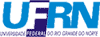 UNIVERSIDADE FEDERAL DO RIO GRANDE DO NORTEPRÓ-REITORIA DE PÓS-GRADUAÇÃOCENTRO DE CIÊNCIAS DA SAÚDEDEPARTAMENTO DE EDUCAÇÃO FÍSICAPROGRAMA DE PÓS-GRADUAÇÃO  - PPGEFPROCESSO SELETIVO 2013Resultado das inscrições 1.1.1) Estudos Sócio-filosóficos sobre o Corpo e o Movimento Humano1.1.2) Estudos Pedagógicos sobre o Corpo e o Movimento Humano2.1.1) Avaliação do Desempenho Humano2.1.2) Avaliação e Prescrição da Atividade Física e Saúde´CANDIDATOSTATUSRENATA CELINA DE MORAIS OTELODeferidaJANE-MERY NUNES DA COSTA LIMADeferidaANA APARECIDA ALMEIDA DE SOUZADeferidaLAIS SARAIVA TORRESDeferidaMARIANA PRIMON FERNANDESDeferidaEMANUELLE JSUSTINO DOS SANTOSDeferidaINGRID PATRÍCIA BARBOSA DE OLIVEIRADeferidaCLAUDIA ANITA DA PAZ FERNANDESDeferidaVIVIANE CRISTINA NASCIMENTO DA SILVADeferidaMARIA LÚCIA SEBASTIÃODeferidaPAULA NUNES CHAVESDeferidaGASPAR NUNES DA SILVADeferidaKÍVIA ROVENA BARBOSA DA SILVADeferidaRUMMENING MARRINHO DOS SANTOSDeferidaNADIEL CAVALCANTE DE SOUSADeferidaJEFFERSON ALVES DA LUZDeferidaCANDIDATOSTATUSFRANCISCO JORDANIO RODRIGUES DO NASCIMENTODeferidaCARLOS EDUARDO LOPES DA SILVADeferidaJOÃO PAULO VICENTE DA SILVADeferidaPAULA GOMES DA SILVADeferidaCAMILA URSULLA BATISTA CARLOSDeferidaJULIANA DE LIMA TEIXEIRADeferidaDANDARA QUEIROGA DE OLIVEIRA SOUSADeferidaPATRICIA SLANY SOARES PEREIRA DeferidaDARLAN FERNANDES SANTOSDeferidaDÉBORA LIMA DE OLIVEIRADeferidaTHAISYS BLANC DOS SANTOS SIMÕESDeferidaJONATHAN HENRIQUE MEDEIROS DANTASDeferidaPABLO DANYEL SILVA DA COSTADeferidaJEAN CARLOS DE MEDEIROSDeferidaHELISABELA DO NASCIMENTO PEREIRA D'ANJOURDeferidaJOYCE MARIANA ALVES BARROSDeferidaANA PATRICIA FREIRES CAETANOIndeferidaPendentes:Comprovantes de votação na última eleiçãoHIDAYANE GONÇALVES DA SILVADeferidaMÔNICA DE LIMA PEREIRADeferidaMARCOS ANTONIO FELIX DA SILVADeferidaJULIANA FERREIRA DE OLIVEIRADeferidaCANDIDATOSTATUSANA CAMILA CAMPELO DE ALBUQUERQUEDeferidaDANILO BEZERRA BITTENCOURTIndeferidaPendentes:Cópia do CPF e RGROMERITO SÓSTENES CANUTO DE OLIVEIRA DeferidaRENÊE DE CALDAS HONORATODeferidaVANESSA CARLA MONTEIRO PINTO DeferidaFRANCISCO EMILIO SIMPLICIO DE SOUZADeferidaRANIELLE DAMASCENO RIBEIRODeferidaJULIANY DE SOUZA ARAUJODeferidaLEONARDO DANTAS REBOUÇAS DA SILVADeferidaJANIELMA BEZERRA DA SILVA PAIVADeferidaRENATA RANGEL BARBOZADeferidaAMANDA MARIA DE JESUS FERREIRADeferidaVICTOR ARAÚJO FERREIRA MATOSDeferidaFRANCIARA ALVES DO NASCIMENTODeferidaCÍCERO LUCIANO DO NASCIMENTODeferidaJOSE FERNANDES DO NASCIMENTODeferidaCANDIDATOSTATUSTHIAGO DE BRITO FARIASDeferidaDANIEL AUGUSTUS DE AZEVÊDO SOUZADeferidaWESLEY CRISPIM RAMALHODeferidaSORAYA FERNANDA DE MELO DA SILVADeferidaSAMARA KARLA ANSELMO DA SILVADeferidaCINTHIA BEATRIZ DA FONSECADeferidaJOAO BERNARDES PIRES NETODeferidaSCHEILA MARISA PINHEIRODeferidaJONATAS CARDOSO DA SILVEIRADeferidaWESLLEY QUIRINO ALVES DA SILVADeferidaVICTOR OLIVEIRA ALBUQUERQUE DOS SANTOSDeferidaFRANCISCO HOLANDA CAVALCANTE NETODeferidaRICARDO DIAS DE ANDRADEDeferidaTERESA CRISTINA BATISTA DANTASDeferidaFELIPE VITAL ALVES BARBOSADeferidaANA CHARLINE DANTAS FERREIRADeferidaENNIO KARLOS MUNIZ DE MEDEIROSDeferidaTHAYNÃ ALVES BEZERRADeferidaANASTÁCIO NECO DE SOUZA FILHODeferidaALETHEIA MARTINS JORGEDeferida